9-3 Study Guide and InterventionTransformations of Quadratic FunctionsTranslations A translation is a change in the position of a figure either up, down, left, right, or diagonal. 
Adding or subtracting constants in the equations of functions translates the graphs of the functions.Example: Describe how the graph of each function is related to the graph of f(x) = .lea. g(x) =  + 4The value of k is 4, and 4 > 0. Therefore, the graph of g(x) =  + 4 is a translation of the graph of f(x) =  up 4 units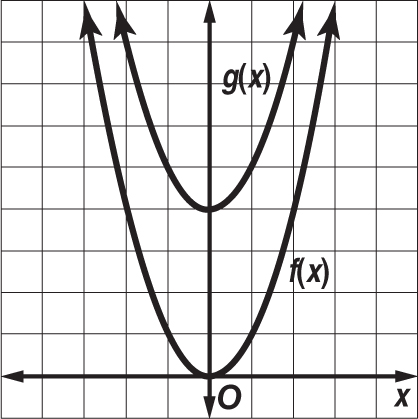 b. g(x) = The value of h is –3, and –3 < 0. Thus, the graph of g(x) =  is a translation of the graph of f(x) =  to the left 3 units.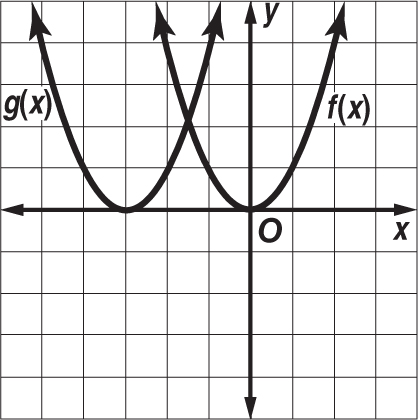 ExercisesDescribe how the graph of each function is related to the graph of f(x) = x2.	1. g(x) =  + 1 			2. g(x) =  			3. g(x) = 	4. g(x) = 20 + 			5. g(x) =  			6. g(x) = –  + 	7. g(x) =  + 			8. g(x) =  – 0.3 			9. g(x) = 9-3 Study Guide and Intervention (continued)Transformations of Quadratic FunctionsDilations and Reflections A dilation is a transformation that makes the graph narrower or wider than the parent graph. A reflection flips a figure over the x- or y-axis.Example: Describe how the graph of each function is related to the graph of f(x) = .a. g(x) = 2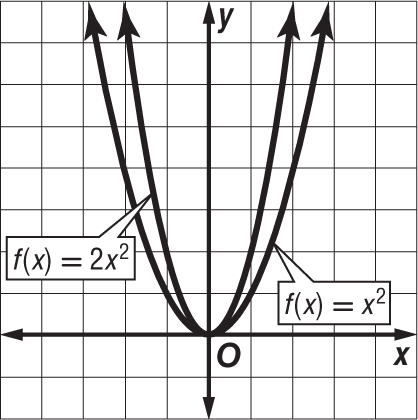 The function can be written as f(x) = a where a = 2. Because  > 1, the graph of y = 2 is the graph of y =  that is stretched vertically.b. g(x) = –  – 3The negative sign causes a reflection across the x-axis. Then a dilation occurs in which a =  and a translation in which k = –3. So the graph of g(x) = –  – 3 is reflected across the x-axis, dilated wider than the graph of f(x) = , and translated down 3 units.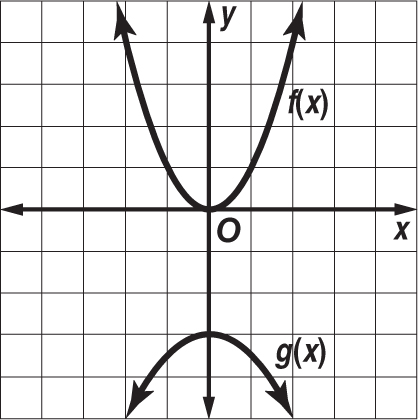 ExercisesDescribe how the graph of each function is related to the graph of f(x) = .	1. g(x) = –5 				2. g(x) = –  			3. g(x) = –  – 1The graph of g(x) =  + k translates the graph of f(x) =  vertically.If k > 0, the graph of f(x) =  is translated k units up.If k < 0, the graph of f(x) =  is translated  units down.The graph of g(x) =  is the graph of f(x) =  translated horizontally.If h > 0, the graph of f(x) =  is translated h units to the right.If h < 0, the graph of f(x) =  is translated  units to the left.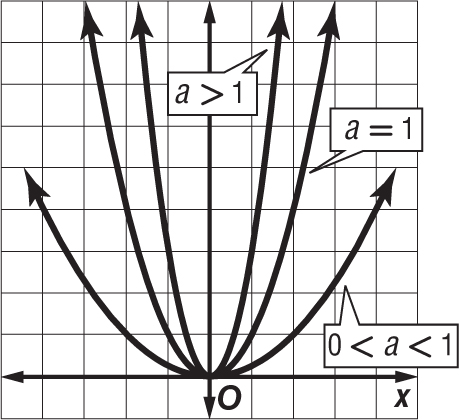 The graph of f(x) = ax2 stretches or compresses the graph of f(x) = x2.If  > 1, the graph of f(x) = x2 is stretched vertically.If 0 <  < 1, the graph of f(x) = x2 is compressed vertically. 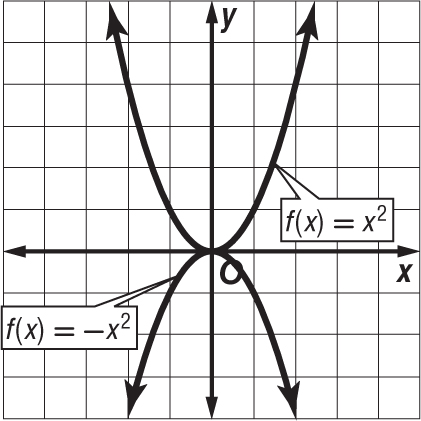 The graph of the function –f(x) flips the graph of f(x) = x2 across the x-axis.The graph of the function f(–x) flips the graph of f(x) = x2 across the y-axis.